Meeting NoticeAnimal Cross Boarder Control
Task Force Meeting 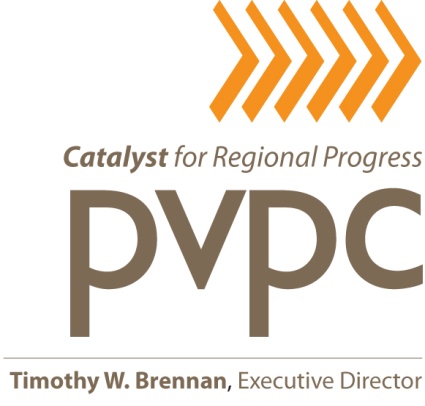 Tuesday, August 25, 2015Palmer Town Hall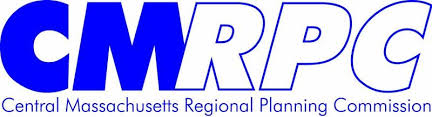 4417 Main Street, Room 1 Palmer, MA 010692:00 p.m.A G E N D AIntroduction (5 minutes)Update on Regional Agreement (15 minutes)Potential Special Guest Speaker (15 minutes) Other Business / Set Next Meeting Date (5 minutes)Duration - 40 minutes ________________________________________________________________________________________________________________________________________________________________________________________________________________________________________________________________________________________________________________________________________________________________________________________________________________________________________________________________________________________________________________________________________________________________________________________________________________________________________________________________________________________________________________________________________________________________________________________________________________________________